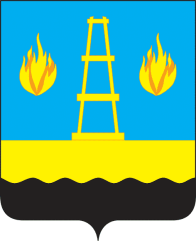 АДМИНИСТРАЦИЯ
городского округа Отрадный
Самарской областиПОСТАНОВЛЕНИЕ            От 07.11.2017   № 1510О внесении изменений в муниципальную программу «Благоустройство территории городского округа Отрадный Самарской области на 2016-2018 годы»В целях обеспечения эффективности и результативности расходования бюджетных средств в 2017 году путем отражения обозначенных расходных обязательств в рамках муниципальной программы Администрация городского округа ПОСТАНОВЛЯЕТ:1. Внести в муниципальную программу «Благоустройство территории городского округа Отрадный Самарской области на 2016-2018 годы», утвержденную постановлением Администрации городского округа Отрадный Самарской области от 11.08.2015 №1238 (далее - Программа), следующие изменения:1.1. В Приложении 2 к Программе в разделе «2017 год»:1.1.1. В строке 3 сумму «110,00» заменить суммой «100,10».1.1.2. В строке 4 сумму «14300,00» заменить суммой «14479,80».1.1.3. В строке 13 сумму «180,00» заменить суммой «148,00».1.1.4. В строке 15 сумму «1616,30» заменить суммой «1478,40».1.2. В Приложении 4 к Программе:1.2.1. В разделе 3 пункт 3.1. изложить в следующей редакции:1.2.2. В разделе 4 пункт 4.1. изложить в следующей редакции:1.2.3. В раздел 7 внести следующие изменения:1.2.3.1. Пункт 7.12. изложить в следующей редакции:1.2.3.2. Пункт 7.15. изложить в следующей редакции:2. Опубликовать настоящее постановление  в газете «Рабочая трибуна» и разместить на официальном сайте органов местного самоуправления  городского округа Отрадный в сети Интернет.Глава городского округа Отрадный                                                   А.В.Бугаков              Самарской области«3.1.Оплата уличного освещенияУправление ЖКХ и ОН2017-2018 годы14479,813530,0028009,80Количество потребленных кВт/ч в ходе работы уличного освещения, ед.»«4.1.Проведение конкурса по благоустройствуУправление ЖКХ и ОН2017-2018 годы100,1110,00210,10Количество участников конкурса по благоустройству по всем номинациям, чел.Количество победителей конкурса по всем номинациям, чел.».«7.12.Завоз плодородного грунта на придомовые территории городского округаУправление ЖКХ и ОН2017-2018 годы148,00148,00Количество придомовых территорий городского округа, на которые завезен плодородный грунт, ед.;Объем завезенного плодородного грунта на придомовые территории городского округа, тонн.».«7.15.Приобретение противогололедных реагентовУправление ЖКХ и ОН2017-2018 годы1478,401478,40Количество приобретенных противогололедных реагентов для обработки городских дорог, тонн.».